Приложение 1Лучше умственной зарядкинет для взрослых и детей,кто играет с нами в прятки, тот становится умней.Приложение 2Сто тысяч «почему» живут на белом свете,Сто тысяч «почему» гуляют по планете…Приложение 3НАДО:ВСМАТРИВАТЬСЯ
ВСЛУШИВАТЬСЯ
АНАЛИЗИРОВАТЬ
БЫТЬ ТВОРЦОМПриложение 4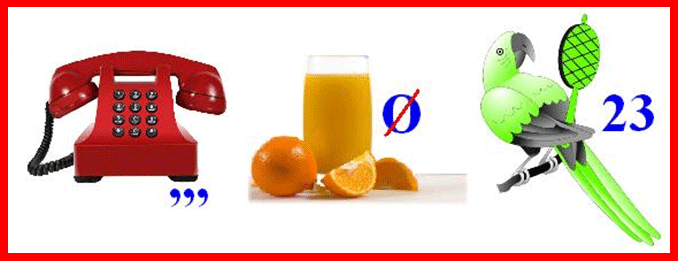 Приложение 5Путники – тот, кто совершает далекий путь пешком.Пологий холмМачта